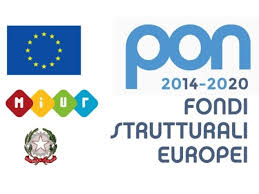 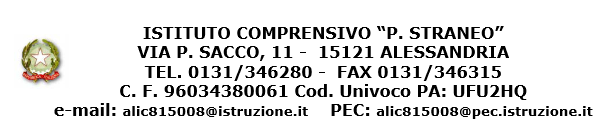 Alessandria, 22 settembre 2020								Alle famiglie degli alunni									Al personale docente								Al personale ATA								Scuola secondaria di I grado “P. Straneo” 	AVVISO: Orario definitivo delle lezioni e modalità di ingresso		Si comunica che, a partire da lunedì 28 settembre 2020 entrerà in vigore l’orario definitivo per gli alunni della scuola secondaria di I grado “P. Straneo”.	Gli alunni delle classi 1^A, 2^A, 3^B, 2^C, 1^D e 3^F entreranno dal cancello principale alle ore 7.45 ed usciranno alle ore 13.25.  (I docenti li faranno uscire puntuali alle  13.25 anche se non ci sarà il suono del campanello).Gli alunni delle classi 3^A, 1^B, 2^B, 1^C, 3^C, 1^G, 2^G e 3^G entreranno dal cancello a fianco del centro sportivo “centogrigio” alle ore 7.55 ed usciranno alle ore 13.32.Gli alunni delle classi 2^D, 3^D, 1^E, 2^E, 3^E, 1^F e 2^F entreranno dal cancello principale alle ore 7.55 ed usciranno alle ore 13.32.Le classi dell’indirizzo musicale usciranno, nel giorno del rientro pomeridiano, alle 16,04.								LA DIRIGENTE SCOLASTICA								Prof.ssa Raffaella NoreseFirma autografa omessa ai sensi dell’art.3 com.2 del D.L. 39/93